RICHIESTA NULLA OSTA INSTALLAZIONE DISSUASORI DI SOSTA A DELIMITAZIONE DI PROPRIETA’ PRIVATA VIII Medio Levante	 Via Mascherpa 34 r	Persona fisicaRappresentante legale diIn qualità di:Proprietario/a dell’area sita  inDati catastali areaChiede  il  rilascio di  nulla osta  all’installazione,  su  detta  area,  al fine  di delimitarla   rispetto  al  suolo pubblico di:dimensioni:La richiesta è determinata dal seguente motivo: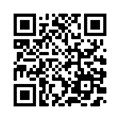 Si allegano:Documentazione fotograficaPlanimetria dell’occupazione suolo privatoIllustrazioni/disegni/fotografie dei dissuasoriAttestazione di versamento per bollo di Stato e diritti di sopralluogo. Sarà possibile generare un avviso di pagamento in formato PDF al seguente link smart.comune.genova.it/generazione-avvisi-pagamento o tramite QR CODE, stampabile e pagabile successivamente con le modalità previste da PagoPA (sul sito dell'Ente, presso gli sportelli dei Prestatori di Servizi di Pagamento aderenti -come banche, tabacchini, uffici postali-, tramite home banking degli istituti di credito convenzionati, tramite App IO, etc.). Chiedo infine che ogni comunicazione relativa al procedimento in corso compresa la richiesta di pagamento degli oneri dovuti e l’invito a ritirare l’autorizzazione siano inviati, esclusivamente, al proprio indirizzo email, impegnandosi a dare conferma di ricezione del messaggio e manlevando la civica amministrazione da qualunque responsabilitàSINOIo sottoscritto dichiaro di essere a conoscenza che:Qualsivoglia installazione di dissuasori di sosta e manufatti similari deve sempre avvenire nel rispetto del decoro e dell’accessibilità dei luoghi, in osservanza della normativa vigente, con particolare riferimento alla circolazione dei portatori di handicap e delle carrozzelle e nel rispetto delle “Linee guida per dissuasori- Documento di indirizzi per la progettazione di qualità” elaborate dall’Ufficio Estetica Urbana, Decoro e Paesaggio del Comune.Il Comune può chiedere la rimozione delle opere abusive o comunque non conformi a quanto dichiarato nella presente richiestaIo sottoscritto mi assumo inoltre l’obbligo della manutenzione costante e continua delle opere realizzate, manlevando il Comune di Genova da qualsiasi responsabilità per danni a persone o cose che si dovessero verificare in conseguenza dell’uso scorretto o della mancanza di manutenzione delle opere stesse;Genova,Informativa sul trattamento dei dati personali (art. 13 Regolamento U.E. 2016/679) raccolti dal Comune di Genova, Ufficio Permessi per la pratica di cui all’intestazione del moduloTitolare del trattamento dei dati personali è il COMUNE DI GENOVA, legale rappresentante il Sindaco pro-tempore, con sede in Via GARIBALDI n.9, Genova 16124, e-mail: urp@comune.genova.it; PEC: comunegenova@postemailcertificata.itL’Ufficio del Responsabile della Protezione dei dati personali per il Comune di Genova (DPO) è ubicato in Via Garibaldi n.9, Genova 16124, e-mail: DPO@comune.genova.it, PEC: DPO.comge@postecert.it; Telefono: 010-5572665.L’Ufficio Permessi del Comune di Genova, nell’ambito dell’attività finalizzata al provvedimento di cui all’intestazione del modulo, tratterà i dati personali raccolti con modalità prevalentemente informatiche e telematiche, alle condizioni stabilite dal Regolamento (UE) 2016/679 (RGPD), inparticolare per l’esecuzione dei propri compiti di interesse pubblico, ivi incluse le finalità di archiviazione, di ricerca storica e di analisi per scopi statistici.Nella fattispecie vengono raccolti dati personali come nome, cognome, indirizzo, codice fiscale, referti medici, etc. per l’istruzione della pratica di cui all’intestazione del modulo.I dati saranno trattati esclusivamente per le finalità di cui sopra dal personale del Comune di Genova e da eventuali collaboratori esterni, come Società, Associazioni o Istituzioni o altri soggetti espressamente nominati quali responsabili del trattamento. Al di fuori di queste ipotesi, i dati non saranno comunicati a terzi né diffusi, se non nei casi specificamente previsti dal diritto nazionale o dell’Unione Europea.Il conferimento dei dati personali, richiesti nei campi contrassegnati da asterisco, è indispensabile ed il loro mancato inserimento non consente di completare l’istruttoria necessaria per quanto richiesto. Per contro, il rilascio dei dati personali presenti nei campi non contrassegnati da asterisco, pur essendo facoltativo, risulta utile per agevolare i rapporti con il Comune di Genova; tuttavia la loro mancata indicazione non pregiudica il completamento della procedura.I dati saranno trattati per tutto il tempo necessario alla definizione di quanto richiesto dall’utente o quanto previsto dalla procedura e saranno successivamente conservati in conformità alle norme sulla conservazione della documentazione amministrativa.Alcuni dati potranno essere pubblicati on line nella sezione Amministrazione Trasparente in quanto necessario per adempiere agli obblighi di legge previsti dal D.Lgs. n. 33/2013 e s.m.i. - testo unico in materia di accesso civico, obblighi di pubblicità, trasparenza e diffusione delle informazioni.Gli interessati hanno il diritto di chiedere al titolare del trattamento: accesso ai dati personali, rettifica, cancellazione, limitazione, opposizione al trattamento e diritto alla portabilità dei dati. L’apposita istanza al Titolare del trattamento dei dati personali è presentata tramite il Responsabile della protezione dei dati presso il Comune di Genova (DPO) i cui contatti sono indicati in apertura della presente informativa.Gli interessati, ricorrendone i presupposti, hanno, altresì, il diritto di proporre reclamo al Garante quale autorità di controllo secondo le procedure previste ed indicate sul sito del Garante per la tutela dei dati personali (www.garanteprivacy.it).Prot. NdelIo sottoscritto/a*Nato/a a*il*Codice fiscale*Residente in*Via/P.zza/V.le*Città*Prov.*CAP*TelCellulareindirizzo e mailDitta /AmministrazioneCon sede legale inViaP.IVA/C.F.Tel.ViaViadissuasori del tipo palettoperimetro di baseAltezzacome da documentazione allegata. segnaletica orizzontale come da documentazione allegataFirma